PLAN RATUNKOWY NURKOWISKA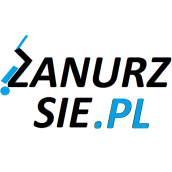 JEZIORO POWIDZKIE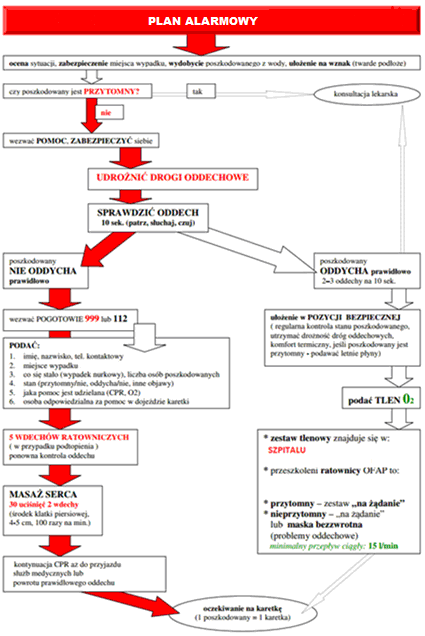 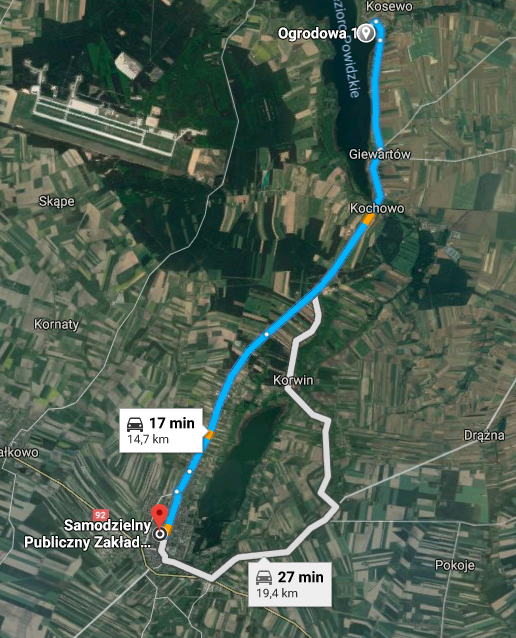 TELEFONY ALARMOWE:PLAN UTWORZONY 28.12.2019r.  - PRZED NURKOWANIEM NALEŻY POTWIERDZIĆ DANEZANURZSIE.PLPortal tworzony przez nurków dla nurkówkontakt@zanurzsie.pl, 506-687-199, www.zanurzsie.plSZPITAL11263 275 23 00ul. Traugutta 7, Słupca15km/17minSTRAŻ POŻARNA99863 276 51 98ul. Zachodnia, Ostrowite8,5km/11 minPOLICJA99763 276 51 97Ul. Zachodnia 8a, Ostrowite
9km /11 minKOMORA DEKOMPRESYJNA71 733 11 10Ul. Borowska 213, Wrocław220km/186minLEKARZ DYŻURNY KRAJ22 831-34-40Od 16:00 do 8:00Lotnicze pogotowie Rat.22 227-76-60Ląd. PGN10: Sportowa, 62-230 Witkowo33km/33minDAN Polska58 622-51-63Od 8:00 do 15:00